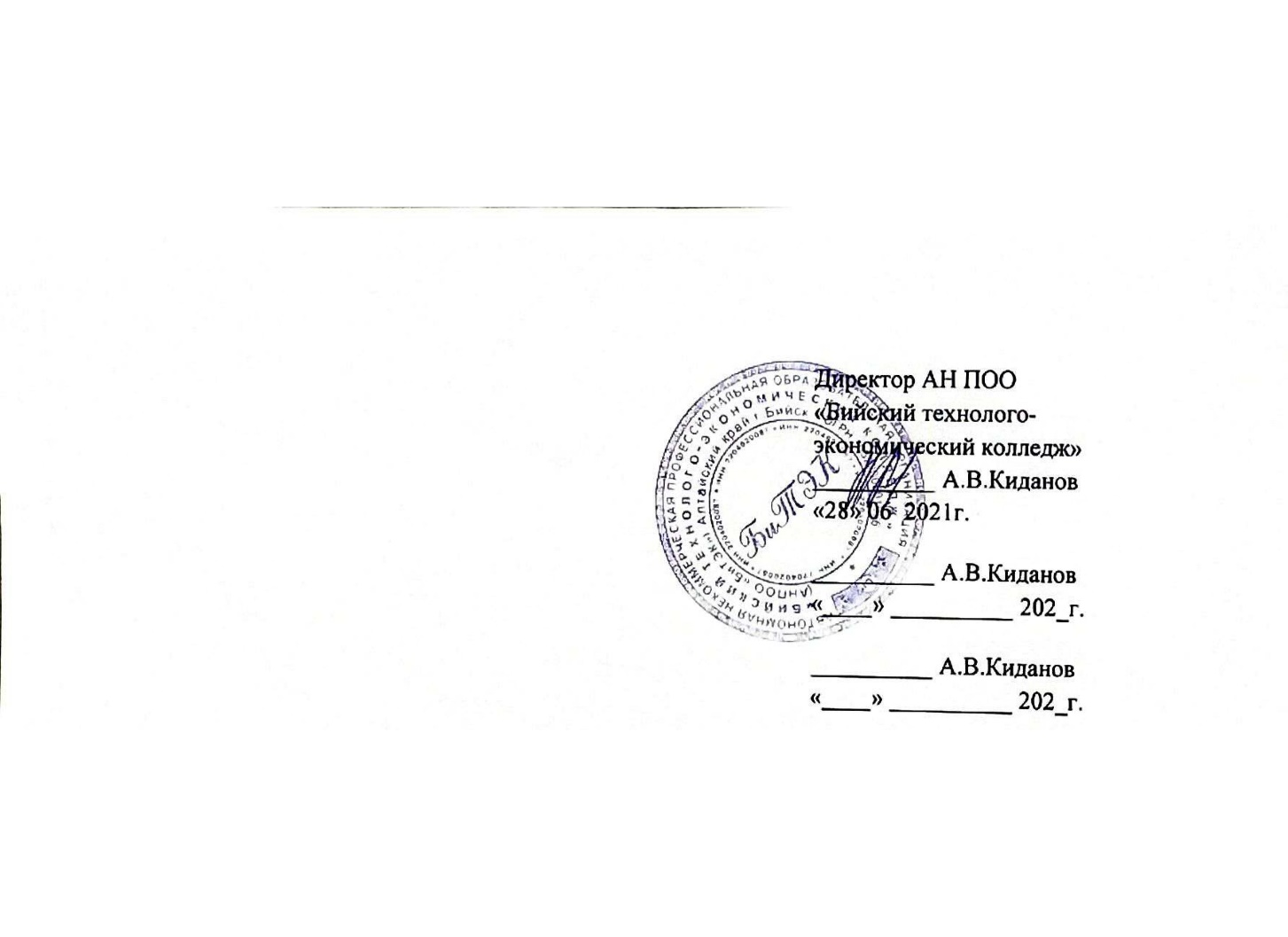 Рабочая программа дисциплины ОП. 01 Теория государства и права соответствует федеральному государственному образовательному стандарту в части требований к результатам освоения основной образовательной программы базовой подготовки в предметной области Теория государства и права специальности 40.02.01. «Право и организация социального обеспечения».Организация – разработчик: Автономная некоммерческая профессиональная образовательная организация «Бийский технолого-экономический колледж».Разработчик: Суверов В.А. преподаватель АНПОО «Бийский технолого-экономический колледж».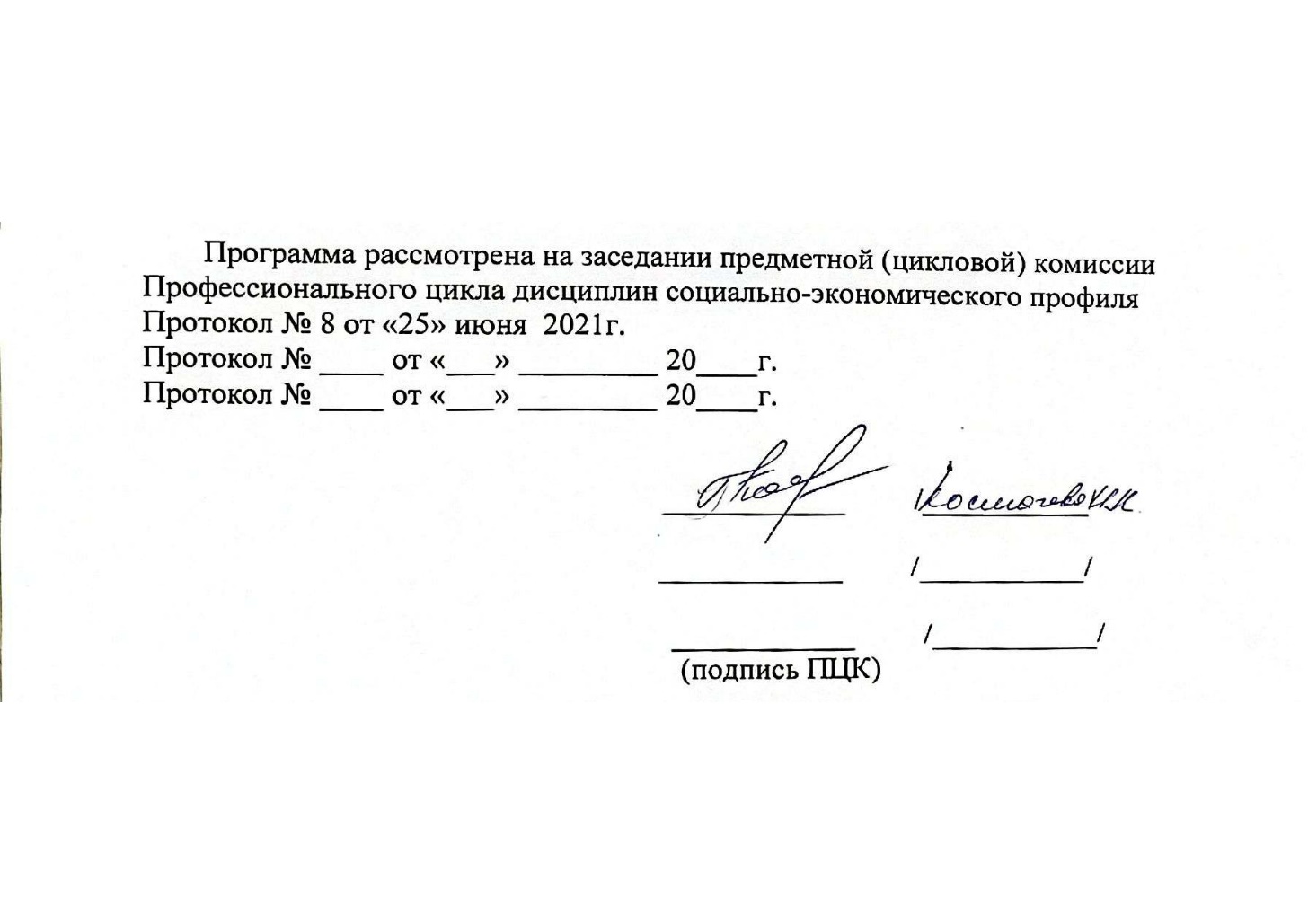 СОДЕРЖАНИЕПАСПОРТ РАБОЧЕЙ ПРОГРАММЫ УЧЕБНОЙ ДИСЦИПЛИНЫ «ОП.01 ТЕОРИЯ ГОСУДАРСТВА И ПРАВА»1.1. Область применения рабочей программа Рабочая программа учебной дисциплины ОП.01. Теория государства и права является частью основной профессиональной образовательной программы (далее ОПОП) в соответствии с ФГОС СПО по специальности 40.02.01. Право и организация социального обеспечения (базовый уровень).1.2. Место дисциплины в структуре основной профессиональной образовательной программы: Учебная дисциплина ОП.01. Теория государства и право является частью основной профессиональной образовательной программы и относится к общепрофессиональным дисциплинам профессионального цикла.1.3. Цели и задачи дисциплины – требования к результатам освоения дисциплины:В результате освоения учебной дисциплины обучающийся должен уметь:применять теоретические положения при изучении специальных юридических дисциплин; оперировать юридическими понятиями и категориями;применять на практике нормы различных отраслей права.В результате освоения учебной дисциплины обучающийся должен знать: закономерности возникновения и функционирования государства и права;основы правового государства;основные типы современных правовых систем;понятие, типы и формы государства и права;роль государства в политической системе общества;систему права Российской Федерации и ее элементы;формы реализации права;понятие и виды правоотношений;виды правонарушений и юридической ответственности;Обучающийся, освоивший учебную дисциплину ОП.О1 «Теория государства и права», в соответствии с ФГОС должен обладать общими и профессиональными компетенциями, включающими способность:1.4. Рекомендуемое количество часов на освоение программы дисциплины:максимальной учебной нагрузки обучающегося 114 часов, в том числе: обязательной аудиторной учебной нагрузки обучающегося 76 часов;  самостоятельной работы обучающегося 38 часов.СТРУКТУРА И СОДЕРЖАНИЕ УЧЕБНОЙ ДИСЦИПЛИНЫ2.1. Объем учебной дисциплины и виды учебной работы2.2. Тематический план и содержание учебной дисциплины «ОП.01 ТЕОРИЯ ГОСУДАРСТВА И ПРАВА»Для характеристики уровня освоения учебного материала используются следующие обозначения:– ознакомительный (узнавание ранее изученных объектов, свойств);– репродуктивный (выполнение деятельности по образцу, инструкции или под руководством)– продуктивный (планирование и самостоятельное выполнение деятельности, решение проблемных задач)3. УСЛОВИЯ РЕАЛИЗАЦИИ УЧЕБНОЙ ДИСЦИПЛИНЫ3.1. Требования к материально-техническому обеспечениюРеализация программы дисциплины требует наличия учебного кабинета. Оборудование учебного кабинета:посадочные места по количеству обучающихся;рабочее место преподавателя;комплект учебно-наглядных пособий по теории государства и права. Технические средства обучения: иинтерактивная доска, мультимедиапроектор.3.2. Информационное обеспечение обученияПеречень учебных изданий, Интернет-ресурсов, дополнительной литературы Основные источники:Теория государства и права / Старков О.В., Упоров И.В. - М.:Дашков и К, 2017. - 372 с.Костерина Э.Ю. Конституционное право России в схемах и таблицах: учебное пособие. – М.: Проспект, 2014.Теория государства и права: Уч./ А.В. Малько - М.: Норма: НИЦ ИНФРА-М, 2014. -с. (Ab ovoДополнительная литература.Малько А.В. Теория государства и права. Учебник. М. НОРМА,2013.Смоленский М.Б. Теория государства и права. Уч. М. ИНФРА-М,2014.Интернет-источники:Система Консультант +Электронная библиотека Znanium4. КОНТРОЛЬ И ОЦЕНКА РЕЗУЛЬТАТОВ ОСВОЕНИЯ УЧЕБНОЙ ДИСЦИПЛИНЫКонтроль и оценка результатов освоения учебной дисциплины осуществляется преподавателем в процессе проведения практических занятий и лабораторных работ, тестирования, а также выполнения обучающимися индивидуальных заданий, проектов, исследований.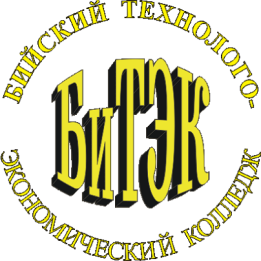 Автономная некоммерческая профессиональная образовательная организация«Бийский технолого-экономический колледж»Рабочая программа учебной дисциплиныОП. 01 Теория государства и праваДля специальности 40.02.01. «Право и организация социального обеспечения»Бийск 2021 г.1.ПАСПОРТ РАБОЧЕЙ ПРОГРАММЫ УЧЕБНОЙ ДИСЦИПЛИНЫ42.СТРУКТУРА И СОДЕРЖАНИЕ УЧЕБНОЙ ДИСЦИПЛИНЫ63.УСЛОВИЯ РЕАЛИЗАЦИИ УЧЕБНОЙ ДИСЦИПЛИНЫ124.КОНТРОЛЬ И ОЦЕНКА РЕЗУЛЬТАТОВ ОСВОЕНИЯ УЧЕБНОЙ ДИСЦИПЛИНЫ13ОК 4.Осуществлять поиск и использование информации, необходимой для эффективного выполнения профессиональных задач, профессионального и личностного развития.ОК 9.Ориентироваться в условиях постоянного изменения правовой базы.П.П.1.1.Осуществлять профессиональное толкование нормативных правовых актов для реализации прав граждан в сфере пенсионного обеспечения и социальной защиты.Вид учебной работыВид учебной работыВид учебной работыОбъем часовМаксимальная учебная нагрузка (всего)Максимальная учебная нагрузка (всего)Максимальная учебная нагрузка (всего)114Обязательная аудиторная учебная нагрузка (всего)Обязательная аудиторная учебная нагрузка (всего)Обязательная аудиторная учебная нагрузка (всего)76в том числе:в том числе:в том числе:лабораторные работылабораторные работылабораторные работы–теоретические занятиятеоретические занятиятеоретические занятия60практические занятияпрактические занятияпрактические занятия16контрольные работыконтрольные работыконтрольные работы–курсовая работа (проект) (если предусмотрено)курсовая работа (проект) (если предусмотрено)курсовая работа (проект) (если предусмотрено)–Самостоятельная работа обучающегося (всего)Самостоятельная работа обучающегося (всего)Самостоятельная работа обучающегося (всего)38в том числе:в том числе:в том числе:самостоятельная	работа	над	курсовой	работойпредусмотрено)(проектом)(не–индивидуальные заданиявнеаудиторная самостоятельная работаиндивидуальные заданиявнеаудиторная самостоятельная работаиндивидуальные заданиявнеаудиторная самостоятельная работаИтоговая аттестация в форме экзаменаИтоговая аттестация в форме экзаменаИтоговая аттестация в форме экзаменаИтоговая аттестация в форме экзаменаНаименование разделов и темСодержание учебного материала, лабораторные работы и практические занятия, самостоятельная работа обучающихся, курсовая работа (проект) (если предусмотрены)Содержание учебного материала, лабораторные работы и практические занятия, самостоятельная работа обучающихся, курсовая работа (проект) (если предусмотрены)Объем часовУровень освоения1234Введение.Предмет и метод теории государства иСодержание учебного материала:Предмет теории государства и права. Структура теории государства и права. Функции теории государства и права. Система методов теории государства и права.Содержание учебного материала:Предмет теории государства и права. Структура теории государства и права. Функции теории государства и права. Система методов теории государства и права.412Самостоятельная работа:Составить таблицу классификации функций теории государства и праваСамостоятельная работа:Составить таблицу классификации функций теории государства и права23Раздел 1. - Общая теория государстваРаздел 1. - Общая теория государстваРаздел 1. - Общая теория государстваРаздел 1. - Общая теория государстваРаздел 1. - Общая теория государстваТема 1.1. Происхождение государства и праваСодержание учебного материала:Общая	характеристика	власти	догосударственного	периода.	Общая	характеристикасоциальных	норм   до   государственного   периода.   Причины   и   формы   возникновения государства. Основные теории происхождения государства. Государство как продукт развивающегося общества. Особенности возникновения права.Содержание учебного материала:Общая	характеристика	власти	догосударственного	периода.	Общая	характеристикасоциальных	норм   до   государственного   периода.   Причины   и   формы   возникновения государства. Основные теории происхождения государства. Государство как продукт развивающегося общества. Особенности возникновения права.61Тема 1.1. Происхождение государства и праваПрактическое занятие №1 Теории происхождения государстваПрактическое занятие №1 Теории происхождения государства23Самостоятельная работа:Написание реферата одной из теорий происхождения государстваСамостоятельная работа:Написание реферата одной из теорий происхождения государства43Тема 1.2.Сущность и функциигосударстваСодержание учебного материала:Государственная власть: понятие и общие черты. Понятие и признаки государства. Сущность государства: различные подходы. Функции государства: понятие и виды. Основные внутренние и внешние функции. Российского государства. Формы осуществления функций государства. Типология государства.Содержание учебного материала:Государственная власть: понятие и общие черты. Понятие и признаки государства. Сущность государства: различные подходы. Функции государства: понятие и виды. Основные внутренние и внешние функции. Российского государства. Формы осуществления функций государства. Типология государства.61Самостоятельная работа:Проанализировать ФЗ «0 политических партиях» от 11.07.2001 № 95-ФЗПодготовка доклада на тему: «Российская Федерация – социальное государство»Самостоятельная работа:Проанализировать ФЗ «0 политических партиях» от 11.07.2001 № 95-ФЗПодготовка доклада на тему: «Российская Федерация – социальное государство»63Тема 1.3. Типы иформы государстваСодержание учебного материала:Типы   государства:   формационный   и   цивилизационный   подходы.   Форма   государства: понятие и элементы. Форма  государственного  правления.  Соотношение  типа  и  формы  государства.  Форма государственного устройства. Политический режим: понятие, признаки, виды. Политический режим современной России.Содержание учебного материала:Типы   государства:   формационный   и   цивилизационный   подходы.   Форма   государства: понятие и элементы. Форма  государственного  правления.  Соотношение  типа  и  формы  государства.  Форма государственного устройства. Политический режим: понятие, признаки, виды. Политический режим современной России.41Тема 1.3. Типы иформы государстваПрактическое занятие № 2 Форма государстваПрактическое занятие № 2 Форма государства22Тема 1.3. Типы иформы государстваСамостоятельная работа:Составить таблицу с учетом всех разновидностей форм государства и охарактеризовать ихСамостоятельная работа:Составить таблицу с учетом всех разновидностей форм государства и охарактеризовать их23Тема 1.4.Механизм государства и политическая система общества. Содержание учебного материала:Механизм  государства:  понятие,  основные  черты,  структура.  Понятие,  признаки  и  виды органов государства. Принципы организации и деятельности государственного аппарата. Политическая система общества: понятие, структура, функции. Место и роль государства иправа в политической системе общества. Органы государства и иные субъекты политической системы общества. Понятие	и	сущность	правового	государства.	Принципы	правового	государства. Формирование правового государства в российском обществе.Содержание учебного материала:Механизм  государства:  понятие,  основные  черты,  структура.  Понятие,  признаки  и  виды органов государства. Принципы организации и деятельности государственного аппарата. Политическая система общества: понятие, структура, функции. Место и роль государства иправа в политической системе общества. Органы государства и иные субъекты политической системы общества. Понятие	и	сущность	правового	государства.	Принципы	правового	государства. Формирование правового государства в российском обществе.41Практическое занятие № 3: Правовое государство22Самостоятельная работа:Дать правовую характеристику полномочий ГД ФС РФ, СФ ФС РФ, проанализировав Регламенты этих органов43Раздел 2. - Общая теория праваРаздел 2. - Общая теория праваТема 2.1. Право иправовая системаСодержание учебного материала:Понятие, признаки и сущность права. Понятие права в объективном и субъективном смысле. Основные учения о праве. Дискуссионные аспекты правопонимания. Принципы права. Функции права: понятие и классификация. Право и правовая система. Общая характеристика основных правовых семей Правовой статус личности61Тема 2.1. Право иправовая системаПрактическое занятие № 4: Правовой статус личности22Тема 2.1. Право иправовая системаСамостоятельная работа:Написать реферат по разным концепциям правопониманияДать классификацию правовых средств по различным основаниям: по функциональному предназначению, по сфере применения, по отраслям, по характеру, по субъективному восприятию, по значению43Тема 2.2. Нормы праваСодержание учебного материала:Понятие и признаки нормы права. Предоставительно-обязывающий характер правовых норм. Структура нормы права.Поощрения и наказания как санкции нормы права. Соотношение нормы права и статьи нормативного акта. Классификация норм права.61Практическое занятие № 5 Норма права22Тема 2.3. Формы(источники) права и правотворчествоСодержание учебного материала:Понятие и виды форм (источников) права. Нормативные акты: понятие и виды. Понятие, признаки, виды законов и подзаконных актов. Действие нормативных актов во времени, в пространстве и по кругу лиц. Понятие, принципы и виды правотворчества. Понятие и стадии законотворчества в России. Систематизация нормативных актов: понятие и виды. Юридическая техника.61Тема 2.3. Формы(источники) права и правотворчествоПрактическое занятие № 6  Источники (формы) права22Тема 2.3. Формы(источники) права и правотворчествоСамостоятельная работа:Составить таблицу иерархии нормативно-правовых актов, дать правовую характеристику НПА разных уровнейНаписать реферат на тему «Юридическая герменевтика», раскрыв приемы и способы современного толкования права, позволяющих раскрыть содержание норм43Тема 2.4. Системаправа и система законодательства. Содержание учебного материала:Понятие и структурные элементы системы права. Предмет и метод правового регулирования как основания деления права на отрасли и институты. Частное и публичное право. Общаяхарактеристика отраслей российского права. Понятие и формы реализации права. Применение права как особая форма его реализации. Основные стадии процесса применения норм права. Акты применения норм права: понятие, особенности и виды.61Самостоятельная работа:Проанализировать любые 7-10 норм права, выделив гипотезу, диспозицию и санкцию правовой нормы и дать их характеристику в зависимости от классификации по различным основаниямСоставить таблицуформ реализации права, акцентируя внимание на правовой характеристики каждойформы реализации права с примерами из законодательства и судебной практики43Тема 2.5.Правовые отношенияСодержание учебного материала:Понятие правоотношений как особого вида общественных отношений. Предпосылки возникновения и функционирования правоотношений. Субъекты правоотношений. Правоспособность и дееспособность. Субъективное право и юридическая обязанность как содержание правоотношения. Объекты правоотношений: понятие и виды. Юридические факты и их классификация.61Тема 2.5.Правовые отношенияПрактическое занятие № 7 Правовые отношения22Тема 2.5.Правовые отношенияСамостоятельная работа:Составить таблицу классификации объектов правоотношения и схему структуры правоотношенияСоставить таблицу классификации правоотношений по отраслевому признаку и дать их правовую характеристикуПривести примеры 2-3 правовых ситуаций, указав конкретные юридические факты и их вид63Тема 2.6.Правомерное поведение и правонарушение. Юридическая ответственностьСодержание учебного материала:Правомерное поведение: понятие, виды, мотивы. Правонарушение: понятие, признаки, виды. Обстоятельства, исключающие противоправность деяния и юридическую ответственность. Социальная ответственность: понятие и виды. Юридическая ответственность: особенности ивиды. Два аспекта ответственности. Презумпция невиновности. Цели, функции и принципы юридической ответственности.61Тема 2.6.Правомерное поведение и правонарушение. Юридическая ответственностьПрактическое  занятие № 8: Правонарушения и юридическая ответственность22Самостоятельная работа:Составить комплексную таблицу видовправомерного поведения, правонарушений и юридической ответственности, охарактеризовав их правовое содержание23ВСЕГО:ВСЕГО:114Результаты (освоенные профессиональные компетенции)Формы и методы контроля и оценки результатов обученияОК 4. Осуществлять поиск и использованиеинформации, необходимой для эффективного выполнения профессиональных задач, профессионального и личностного развития. ОК 9. Ориентироваться в условиях постоянного изменения правовой базы.ПК 1.1. Осуществлять профессиональное толкование нормативных правовых актов для реализации прав граждан в сфере пенсионного обеспечения и социальной защиты.Экзамен, практические занятия, опрос, самостоятельная работа, тестирование, решение практически задач.